Capitol Reef National Park 2022 Artist-in-Residence Program ApplicationArtistic Medium: ___________________________________________________________________________________________Name: ___________________________________________________________________________________________________Address: _________________________________________________________________________________________________City, State, Zip: ____________________________________________________________________________________________Phone: Day_______________________________________ Evening_________________________________________________Email: ___________________________________________________________________________________________________Night Sky session:		Two Weeks [   ]	Four Weeks [   ]  	*Preferred month_______________________	General session preference:   Two Weeks [   ]  ___Four Weeks [   ]__ ** Preferred month_______________________**This application is for all sessions. Preference cannot be guaranteed.Application Enclosure Checklist:Artists must submit application materials and art samples exactly as indicated. Insufficient or excess materials are case for application rejection, as is an artist’s proposed use of a work already in progress. All application materials must be postmarked by Friday, October 15, 2021.                                Send application via email to penni_torgerson@nps.gov Subject line: AIR Application orMail application materials to:	Capitol Reef National Park	Artist-in-Residence Program Coordinator	HC 70 Box 15 / 52 Headquarters Drive	Torrey, UT 84775__________	Completed Application Form__________	Resume with list of professional works (no more than two pages). Submit resume in digital format on a compact disk or in an email.__________	Statement for purpose for residency (no more than one page double-spaced). Explain what you hope to accomplish during a residency at Capitol Reef National Park, how the stay will contribute to your artistic development, and what you will contribute to 		benefit the park.__________	Sample of artistic work (digital files only). If mailing application, please include on a compact disk. Do not send originals. Samples of work will not be returned. Visual artists (painters, photographers, sculptors, etc.): JPEG files of 6 different worksDigital files must be in a JPEG format and must include artists name and title of submission (smithphototitle.jpg).JPEG files should be no larger than 300 dpi at 4 x 6 inches.Videographers and performing artists (drama, dance, etc.): DVD of 3 productions not to exceed 10 min. totalPerforming artists (music, composers, etc.): CD of 3 compositions not to exceed 10 min. totalLiterary artists (writers, poets, etc.) 4 samples not more than 3 pages each__________	Signed Contract__________	Non-refundable application processing fee of $20. Payable by credit card (please complete credit card section below) or check. Make check payable to Capitol Reef Natural History Association.Check one:	[   ]   Visa	       [   ]   MasterCard	Expiration Date: ________________ [MM/YYYY]Credit Card #:_______________________________________________	Security Card Code: ___________________For 2022 the park is offering one night sky photography/painter residency for 2-4 weeks.The park also offers three artists a choice of residency of 2-4 weeks during the months of January 15th thru December 15th for visual and performing artists, writers and composers.The selected artists will be given rent-free use of a furnished park house and will also receive a $500 contribution from The Entrada Institute to assist with travel and supply expenses.The Artist-in-Residence program is supported by Capitol Reef National Park, in partnership Capitol Reef Natural History Association and The Entrada Institute.Who May ApplyWriters, sculptors, photographers, painters, dancers, cinematographers, musicians, composers, and other visual and performing artists are invited to apply for this opportunity to draw upon the multifaceted qualities of Capitol Reef for inspiration.How to ApplySend the following:Completed application form.A resume with a list of professional works (no more than two pages). Submit resume in digital format on a compact disk or in an email.A statement for purpose for residency (no more than one page double-spaced).Samples of artistic work (digital files only). If mailing application, please include on a compact disk. Do not send originals. Samples of work will not be returned. Visual artists (painters, photographers, sculptors, etc.): JPEG files of 6 different worksDigital files must be in a JPEG format and must include artists name and title of submission (smithphototitle.jpg).JPEG files should be no larger than 300 dpi at 4 x 6 inches.Videographers and performing artists (drama, dance, etc.): DVD of 3 productions not to exceed 10 min. totalPerforming artists (music, composers, etc.): CD of 3 compositions not to exceed 10 min. totalLiterary artists (writers, poets, etc.) 4 samples not more than 3 pages eachSigned contract.Non-refundable application processing fee of $20.Applications must be mailed, emailed or delivered in person and received by Friday, October 15, 2021.Mail your application to:Capitol Reef National ParkArtist-in-Residence Program CoordinatorHC 70 Box 15 / 52 Headquarters DriveTorrey, UT 84775Or send via email to Penni_Torgerson@nps.gov; Subject line: AIR ApplicationIf you have any questions, please contact Penni Torgerson, the Capitol Reef National Park Artist-in-Residence Program Coordinator, at 435-425-4101 or email at penni_torgerson@nps.gov. SelectionSelections will be made by a panel of jurors consisting of park staff, park partners, and community arts leaders. Their decision will be based on merit and how the artists’ work can communicate the park’s significance and its relevance to park visitors. While artists may indicate the session of their preference, selection for that session is not guaranteed. Applicants will be notified of results by December 1, 2021. Responsibilities and DutiesThe Artist-in-Residence will be enrolled in the Volunteers-in-Parks program. The artist works an average of 40 hours of work per week in the park or other approved locations.During the residency, the artist will present one 45-minute public interpretive program for a two-week residency or two 45-minute presentations for a four-week residency either in the park and/or at The Entrada Institute.No later than six months after an artist’s residency, the artist will donate an original Capitol Reef inspired product that was produced during their residency to the Capitol Reef Natural History Association (CRNHA). The superintendent of the park will select the piece to be donated. Artwork must be framed with glass, if appropriate, and prepared for hanging before donation. Contributed works will be held by the CRNHA and will be in the public domain, and not subject to copyright laws.Lodging and Area InformationThe AIR will be lodged for free in temporary park housing within the Historic Fruita District. Utilities are included. ADA compliant housing is currently not available. The AIR will have a private bedroom and studio, but may have shared common living areas, bathrooms and kitchen. Housing rules apply, such as no family or pets or smoking. Prior approval is required for guests.The house is furnished and has a shared telephone line for local or phone card calls. Wi-Fi is provided however, there is no cell phone service in the park. A washer and dryer are available. Kitchen includes major appliances and some very basic utensils and dishes. The selected artist is responsible for bringing everything else he/she may need.Dental and medical care, churches and groceries are available within 30 miles west of the park in Torrey, Bicknell and Loa. More extensive services are available in Richfield (population 7,500) located 75 miles to the west of the park.Capitol Reef National Park2022 Contract for Artist-in-Residence Program The Artist-in-Residence Program at Capitol Reef National Park offers professional artists the opportunity to pursue their artistic discipline while being surrounded by the park’s inspiring landscape. The selected artist will be given rent-free use of a furnished park house in the park’s Fruita Historic District. Artists will also receive a $500 contribution from The Entrada Institute to assist with travel and supply expenses. Artists must be self-sufficient and provide all of their necessary supplies. This call applies to the 2022 season. This call applies to all sessions. While artists may indicate the session of their preference, selection for that session is not guaranteed. Important Dates:9/15/2021		Application period begins10/15/2021		All applications must be received; selection process begins12/1/2021		Artist selection notification Jan.-Dec. 2021           Timeframe for one session to last either two weeks or four weeksIn return, participating artists are asked to:Comply with all National Park Service and Capitol Reef National Park regulations and policy.Donate to Capitol Reef Natural History Association (CRNHA) an original piece of artwork from, and representative of, their residency in Capitol Reef National Park. The Superintendent of the park will select the piece to be donated.  Donated artwork must be received no later than six months after an artist’s residency. Failure to meet this requirement will result in a financial penalty equal to the cost of living in the park calculated at $25 per day. ________ INITIALArtwork from visual artists must be framed with glass if appropriate and prepared for hanging before donation.Contributed works will be held by the Capitol Reef Natural History Association and will be considered property of the United States, in the public domain, and not subject to copyright laws. When the NPS uses, reproduces, and displays the contributed works for agency purposes, the AIR will receive credit as the artist or creator. When artists reproduce this artwork for their own purposes, publication information will include the language: “This artwork was produced under the Artist-in-Residence Program at Capitol Reef National Park.”The contributed artwork must be ready for display upon delivery to the park. Digital documentation of all physical media must also be submitted in an archival quality CD or DVD in a format commonly used for desktop or web publishing.Any pieces of original artwork donated may be used in fund raising events.Present one 45-minute public presentation (for a two-week residency) or two 45-minute presentations (for a four-week residency) during the residency either in the park or at The Entrada Institute. Programs can be tailored to the artist’s medium, interest and experience. Programs must be related to park natural and cultural history, park resources and issues, and the interpretive themes of Capitol Reef National Park. Programs must support the mission and values of the National Park Service. Programs can be demonstrations, talks, exploratory walks, or illustrated presentations. Artists must provide their own supplies and equipment for these presentations, although an illustrated presentation at the park campground amphitheater requires only the AIR’s images on a flashdrive.  Create an electronic portfolio representing the body of work created during the residency and as a direct result of the residency. Portfolio specifications will be provided by the park. This portfolio will only be used for interpretive and educational purposes and to promote the Artist-in-Residence Program and may be reformatted. The National Park Service and its partners shall obtain permission from the artist if additional uses are requested. The electronic portfolio will be received by the park no later than 3 months after the residency.Sale of artwork while in residence at Capitol Reef National Park is prohibited.This contract may be terminated by Capitol Reef National Park at any time.Agreement to the terms above does not guarantee selection for the Artist-in-Residence Program at Capitol Reef National Park.I understand and agree to the terms above.Artist’s signature: ___________________________________ Date: _____________________For more information call the Capitol Reef National Park Artist-in-Residence Program Coordinator at 435-425-4101. This Artist-in-Residence Program is supported by Capitol Reef National Park, in partnership with the National Park Foundation, Capitol Reef Natural History Association and The Entrada Institute.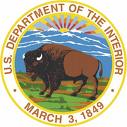 United States Department of the InteriorNATIONAL PARK SERVICECAPITOL REEF NATIONAL PARK HC70 Box15Torrey, Utah 84775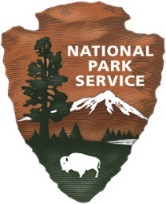 